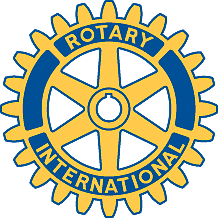 Rotary Club of Carleton Place and Mississippi Mills       Meeting of December 30th, 2008This meeting was held as a social event at the home of President Marion and Secretary-in-waiting George. Members and spouses contributed excellent appetizers and desserts, and the evening was very enjoyable.Thanks to Marion and George for their great hospitality.Happy New Year to all members. We will meet next Tuesday (January 6th) at the Carleton Heritage Inn.